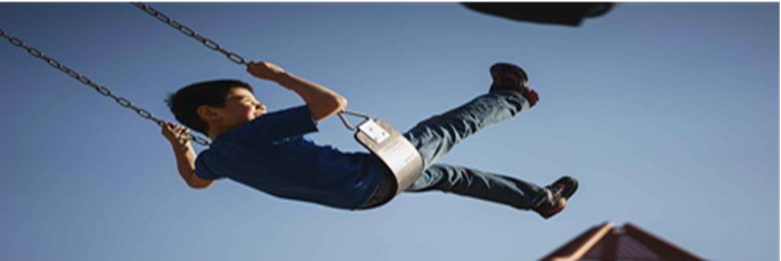 Resilience Sector Leaders AgendaFriday, January 10, 20232:00 pm to 3:00 pmWelcome New Leader introductions – Kasandra Solution Experiment: Medical/Dental Presentation – Dr. Rubin Next Steps: All leaders Friday, March,10 2023, from 2pm to 3pmThis meeting will be in person at Jardin De Los Niños 999 W. Amador Suite E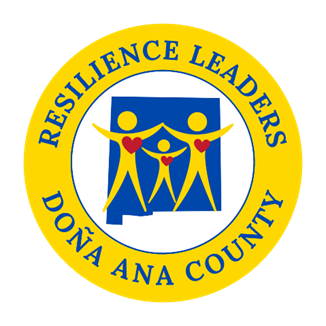 